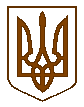 Баришівська селищна радаБроварського району                                                Київської області                                                       VIII скликанняР І Ш Е Н Н Я    09.04.2021                                                                                           № 372-07-08Про затвердження проєктів землеустрою щодо відведення земельних ділянок у приватну власністьдля ведення особистого селянського господарства На підставі ст.41 Конституції України,  ст.ст.12, 40, 116, 118, 121, 186-1 Земельного кодексу України, ст.26 Закону України „Про місцеве самоврядування в Україні”, розглянувши заяви громадян, в яких вони просять затвердити проєкти  землеустрою щодо відведення земельних ділянок у приватну власність для ведення особистого селянського господарства, враховуючи пропозиції комісії з питань  регулювання   земельних ресурсів та відносин, містобудування та архітектури, охорони довкілля та благоустрою населених пунктів, селищна рада в и р і ш и л а:     1.Затвердити проєкти землеустрою щодо  відведення земельних ділянок у приватну власність для ведення особистого селянського господарства по Баришівській селищній раді  та відповідних старостинських округах громадянам:     - Бондар Світлані Петрівні, жительці с. Лук’янівка, вул.Чернігівська,6, на земельну ділянку площею 2,0000га, кадастровий номер: 3220283801:10:024:0018, для ведення особистого селянського господарства в с. Лук’янівка, вул.Берегова,134 ;     - Гудим Тетяні Юріївні, жительці с. Лук’янівка, вул. Віктора Бондаря,6, на земельну ділянку площею 2,0000 га, кадастровий номер: 3220283801:10:014:0057, для ведення особистого селянського господарства в с. Лук’янівка, пров.Вербовий,35;     - Гудим Світлані Вячеславівні, жительці с. Лук’янівка, вул. Щастя,19, на земельну ділянку площею 2,0000 га, кадастровий номер: 3220283801:10:014:0056, для ведення особистого селянського господарства в с. Лук’янівка, пров.Вербовий,37;      - Євенко Галині Мартиянівні, жительці с. Лук’янівка, вул. Суворова,15, на земельну ділянку площею 2,0000 га, кадастровий номер: 3220283801:10:024:0019, для ведення особистого селянського господарства в с. Лук’янівка, вул.Берегова,133;     - Кулінічу Андрію Михайловичу, жителю с. Лук’янівка, вул. Паришівська,28, на земельну ділянку площею 2,0000 га, кадастровий номер: 3220283801:10:024:0020, для ведення особистого селянського господарства в с. Лук’янівка, вул.Берегова,132;-Кириленко Ніні Іванівні, жительці  смт Баришівка, вул.Софіївська,27 кв.50, на земельну ділянку площею 2,0000га, кадастровий номер: 3220284400:12:044:0079, для ведення особистого селянського господарства  на території Масківецького старостинського округу Баришівської селищної ради Броварського району Київської області;  - Макарчуку Сергію Федоровичу, жителю  с. Лук'янівка, вул. Щастя, 47, на земельну ділянку площею 2,0000га, кадастровий номер: 3220283801:10:014:0059, для ведення особистого селянського господарства в с. Лук'янівка, пров.Вербовий,33;  - Макарчуку Миколі Федоровичу, жителю  с. Лук'янівка, вул. Щастя, 49, на земельну ділянку площею 2,0000га, кадастровий номер: 3220283801:10:014:0058, для ведення особистого селянського господарства в с. Лук'янівка, пров.Вербовий,31;  - Макарчуку Федору Миколайовичу, жителю  с. Лук'янівка, вул. Щастя, 49, на земельну ділянку площею 2,0000га, кадастровий номер: 3220283801:10:014:0060, для ведення особистого селянського господарства в с. Лук'янівка, пров.Вербовий,32;  - Макарчук Юлії Анатоліївні, жительці  с. Лук'янівка, вул. Щастя, 49, на земельну ділянку площею 2,0000га, кадастровий номер: 3220283801:10:014:0061, для ведення особистого селянського господарства в с. Лук'янівка, пров.Вербовий,30;  - Федоренку Івану Івановичу, жителю  с.Лукаші, вул.Горнорудна,9, на земельну ділянку площею 1,6306га, кадастровий номер: 3220283400:11:055:0727, для ведення особистого селянського господарства на території Лукашівського старостинського округу Баришівської селищної ради Броварського району Київської області; 			 	  - Ярошенку Юрію Івановичу, жителю  с. Селище, вул. Набережна,15, на земельну ділянку площею 0,1971га, кадастровий номер: 3220287001:23:025:0016, для ведення особистого селянського господарства в с.Селище, вул.Набережна,15; 			 				  - Гладишевському Андрію Васильовичу, жителю  с.Лукаші, вул. Молодіжна, 35, на земельну ділянку площею 1,5000га, кадастровий номер: 3220283400:11:054:0172, для ведення особистого селянського господарства на території Лукашівського старостинського округу Баришівської селищної ради Броварського району Київської області; 			 	  - Очеретьку Владиславу Віталійовичу, жителю  с.Лукаші, вул. Соборна,1 кв.1, на земельну ділянку площею 1,5000га, кадастровий номер: 3220283400:11:054:0173, для ведення особистого селянського господарства на території Лукашівського старостинського округу Баришівської селищної ради Броварського району Київської області; 	 - Прокопенку  Юрію Григоровичу, жителю  с.Лукаші, вул. Центральна,13, на земельну ділянку площею 1,5000га, кадастровий номер: 3220283400:11:054:0148, для ведення особистого селянського господарства на території Лукашівського старостинського округу Баришівської селищної ради Броварського району Київської області.  - Чинарьовій  Наталії Анатоліївні, жительці  с. Устинкова Гребля вул.Миру,2а, на земельну ділянку площею 0,1059 га, кадастровий номер: 3220281707:04:077:0005, для ведення особистого селянського господарства в с.Устинова Гребля, вул.Миру,2а; 	  - Захарченку Ігорю Миколайовичу, жителю  м.Київ, вул.Радгоспна,28 кв.84,  на земельну ділянку площею 0,0500 га, кадастровий номер: 3220284901:13:035:0006, для ведення особистого селянського господарства в с.Морозівка, вул.Д.Поповича,70-в. 	 2.Передати безоплатно у приватну власність земельні ділянки для ведення особистого селянського господарства громадянам:      - Бондар Світлані Петрівні, жительці с. Лук’янівка, вул.Чернігівська,6,  земельну ділянку площею 2,0000га, кадастровий номер: 3220283801:10:024:0018, для ведення особистого селянського господарства в с. Лук’янівка, вул.Берегова,134 ;     - Гудим Тетяні Юріївні, жительці с. Лук’янівка, вул. Віктора Бондаря,6,  земельну ділянку площею 2,0000 га, кадастровий номер: 3220283801:10:014:0057, для ведення особистого селянського господарства в с. Лук’янівка, пров.Вербовий,35;     - Гудим Світлані Вячеславівні, жительці с. Лук’янівка, вул. Щастя,19, земельну ділянку площею 2,0000 га, кадастровий номер: 3220283801:10:014:0056, для ведення особистого селянського господарства в с. Лук’янівка, пров.Вербовий,37;      - Євенко Галині Мартиянівні, жительці с. Лук’янівка, вул. Суворова,15,  земельну ділянку площею 2,0000 га, кадастровий номер: 3220283801:10:024:0019, для ведення особистого селянського господарства в с. Лук’янівка, вул.Берегова,133;     - Кулінічу Андрію Михайловичу, жителю с. Лук’янівка, вул. Паришівська,28,  земельну ділянку площею 2,0000 га, кадастровий номер: 3220283801:10:024:0020, для ведення особистого селянського господарства в с. Лук’янівка, вул.Берегова,132;-Кириленко Ніні Іванівні, жительці  смт Баришівка, вул.Софіївська,27 кв.50,  земельну ділянку площею 2,0000га, кадастровий номер: 3220284400:12:044:0079, для ведення особистого селянського господарства  на території Масківецького старостинського округу Баришівської селищної ради Броварського району Київської області;  - Макарчуку Сергію Федоровичу, жителю  с. Лук'янівка, вул. Щастя, 47,  земельну ділянку площею 2,0000га, кадастровий номер: 3220283801:10:014:0059, для ведення особистого селянського господарства в с. Лук'янівка, пров.Вербовий,33;  - Макарчуку Миколі Федоровичу, жителю  с. Лук'янівка, вул. Щастя, 49, земельну ділянку площею 2,0000га, кадастровий номер: 3220283801:10:014:0058, для ведення особистого селянського господарства в с. Лук'янівка, пров.Вербовий,31;  - Макарчуку Федору Миколайовичу, жителю  с. Лук'янівка, вул. Щастя, 49,  земельну ділянку площею 2,0000га, кадастровий номер: 3220283801:10:014:0060, для ведення особистого селянського господарства в с. Лук'янівка, пров.Вербовий,32;  - Макарчук Юлії Анатоліївні, жительці  с. Лук'янівка, вул. Щастя, 49,  земельну ділянку площею 2,0000га, кадастровий номер: 3220283801:10:014:0061, для ведення особистого селянського господарства в с. Лук'янівка, пров.Вербовий,30;  - Федоренку Івану Івановичу, жителю  с.Лукаші, вул.Горнорудна,9,  земельну ділянку площею 1,6306га, кадастровий номер: 3220283400:11:055:0727, для ведення особистого селянського господарства на території Лукашівського старостинського округу Баришівської селищної ради Броварського району Київської області; 			 	  - Ярошенку Юрію Івановичу, жителю  с. Селище, вул. Набережна,15, на земельну ділянку площею 0,1971га, кадастровий номер: 3220287001:23:025:0016, для ведення особистого селянського господарства в с.Селище, вул.Набережна,15; 			 				  - Гладишевському Андрію Васильовичу, жителю  с.Лукаші, вул. Молодіжна, 35, земельну ділянку площею 1,5000га, кадастровий номер: 3220283400:11:054:0172, для ведення особистого селянського господарства на території Лукашівського старостинського округу Баришівської селищної ради Броварського району Київської області; 			 				  - Очеретьку Владиславу Віталійовичу, жителю  с.Лукаші, вул. Соборна,1 кв.1, земельну ділянку площею 1,5000га, кадастровий номер: 3220283400:11:054:0173, для ведення особистого селянського господарства на території Лукашівського старостинського округу Баришівської селищної ради Броварського району Київської області; 	 - Прокопенку  Юрію Григоровичу, жителю  с.Лукаші, вул. Центральна,13,  земельну ділянку площею 1,5000га, кадастровий номер: 3220283400:11:054:0148, для ведення особистого селянського господарства на території Лукашівського старостинського округу Баришівської селищної ради Броварського району Київської області.  - Чинарьовій  Наталії Анатоліївні, жительці  с. Устинкова Гребля вул.Миру,2а,  земельну ділянку площею 0,1059 га, кадастровий номер: 3220281707:04:077:0005, для ведення особистого селянського господарства в с.Устинова Гребля, вул.Миру,2а; 	  - Захарченку Ігорю Миколайовичу, жителю  м.Київ, вул.Радгоспна,28 кв.84,   земельну ділянку площею 0,0500 га, кадастровий номер: 3220284901:13:035:0006, для ведення особистого селянського господарства в с.Морозівка, вул.Д.Поповича,70-в. 	       3.Громадянам  провести реєстрацію права приватної власності на земельну ділянку відповідно до вимог чинного законодавства України.        4.Власники повинні використовувати земельні ділянки за цільовим призначенням дотримуючись вимог Земельного кодексу України.        5.Оприлюднити рішення на офіційному веб-сайті Баришівської селищної ради.          6.Контроль за виконанням рішення покласти на постійну комісію з питань регулювання   земельних ресурсів та відносин, містобудування та архітектури, охорони довкілля та благоустрою населених пунктів.      Секретар селищної ради                                   Надія СЛУХАЙ